ПРОЕКТ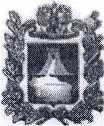 АДМИНИСТРАЦИЯ МИНЕРАЛОВОДСКОГО ГОРОДСКОГО ОКРУГА СТАВРОПОЛЬСКОГО КРАЯПОСТАНОВЛЕНИЕ                                                           г. Минеральные Воды                               № Об утверждении Инвестиционной стратегии Минераловодского городского округа до 2030 года         В целях внедрения Стандарта деятельности органов местного самоуправления по обеспечению благоприятного инвестиционного климата в Минераловодском городском округе, в соответствии с требованиями типового Стандарта деятельности органов местного самоуправления муниципальных образований Ставропольского края по обеспечению благоприятного инвестиционного климата, утвержденного приказом министерства экономического развития  Ставропольского края от 30 марта 2015 г. № 109/од,  администрация Минераловодского городского округаПОСТАНОВЛЯЕТ:1. Утвердить прилагаемую Инвестиционную стратегию Минераловодского городского округа до 2030 года.	2. Контроль  за  выполнением настоящего постановления возложить на заместителя главы администрации – начальника финансового управления администрации Минераловодского городского округа Рыженко А.А.3. Настоящее постановление вступает в силу со дня его подписания.	Глава Минераловодского городского округа                                                                               С.Ю. ПерцевИНВЕСТИЦИОННАЯ СТРАТЕГИЯМинераловодского городского округа до 2030 годаИнвестиционная стратегия Минераловодского городского округа (далее – Инвестиционная стратегия) разработана в соответствии с типовым стандартом деятельности органов местного самоуправления муниципальных образований Ставропольского края по обеспечению благоприятного инвестиционного климата в муниципальных образованиях Ставропольского края, утвержденного приказом министерства экономического развития Ставропольского края от 30 марта 2015 г. № 109/од, Стандартом деятельности администрации Минераловодского городского округа по обеспечению благоприятного инвестиционного климата в Минераловодском городском округе, утвержденного распоряжением администрации Минераловодского городского округа Ставропольского края от 05 ноября 2015 г. № 13-р  и направлена на развитие инвестиционной деятельности на территории Минераловодского городского округа.Инвестиционная стратегия представляет собой плановый документ, определяющий долгосрочные цели и ожидаемые результаты деятельности органов местного самоуправления Минераловодского городского округа, предпринимательского сообщества и жителей Минераловодского городского округа по созданию благоприятного инвестиционного климата на территории округа.Инвестиционная стратегия описывает взаимосвязанные по целям, задачам, срокам осуществления и ресурсам отдельные проекты и мероприятия, обеспечивающие рост инвестиций на территории Минераловодского городского округа.Анализ факторов инвестиционной привлекательности Минераловодского городского округа Минераловодский муниципальный район является одним из крупнейших в Ставропольском крае, это важный в стратегическом отношении воздушный, железнодорожный, автотранспортный узел на всем Северном Кавказе.Создание благоприятного социально-экономического и правового климата для хозяйствующих субъектов, рост малого и среднего предпринимательства, развитие туризма, привлечение инвестиций в экономику района - важнейшие стратегические задачи дальнейшего развития потенциала Минераловодского района.Экономико-географическое положение, богатство ресурсной базы,  развитость транспортно - логистической инфраструктуры привлекают в Минераловодский район крупных инвесторов и бизнесменов.На территории Минераловодского городского округа за 2015 год объем инвестиций составил 1712,58 млн. рублей или 42,8% к соответствующему периоду 2014 года. Причинами этому является колебание курса рубля, и геополитическая напряженность, заставляющая бизнесменов придерживать деньги до лучших времен, а не вкладывать их в развитие.Основным источником финансирования инвестиций в основной капитал за 2015 год являются собственные средства – 870,58 млн. рублей (50,8%). За счет привлеченных средств – 842,01 млн. рублей (49,2%). Из них на долю бюджетных средств приходится – 473,66 млн. рублей (56,2%), в том числе федерального бюджета – 259,64 млн. рублей (54,8%), краевого бюджета – 208,54 млн. рублей (44,0%) и местного бюджета – 5,49 млн. рублей (1,16%). Наибольший удельный вес в структуре инвестиций в основной капитал за отчетный период 2015 года приходится на следующие виды экономической деятельности: транспорт и связь – 805,03 млн. рублей (47%); торговля – 369,61 млн. рублей (21,6%); обрабатывающие производства – 289,58 млн. рублей (16,9%) и др. Одной из ведущих отраслей экономики Минераловодского городского округа является промышленность, оказывающая влияние на многие показатели социально-экономического развития.Промышленное производство представлено предприятиями обрабатывающих производств и организациями по распределению электроэнергии, газа и воды, которые в совокупности отгрузили продукции  по состоянию на 01.01.2016 года  на сумму 11292,1 млн. руб. (на 6,9 % больше, чем за январь-декабрь 2014 года) в том числе по предприятиям с основным фактическим видом деятельности: «обрабатывающие производства» – 9788,9 млн. руб., или на 6,5 % больше, чем за соответствующий период 2014 года; «производство и распределение электроэнергии, газа и воды» - 1503,2 млн. руб., или на 9,6 % больше, чем за январь-декабрь 2014 года.На территории Минераловодского городского округа имеются предприятия пищевой, перерабатывающей, легкой и полиграфической промышленности, строительной индустрии. Предприятия выпускают широкий ассортимент товаров народного потребления, который пользуется спросом на всей территории Ставропольского края и России.  В структуре отгруженных товаров по виду деятельности «обрабатывающие производства» пищевые продукты, включая напитки и табака, все также занимают наибольшую долю – 48,5 % от общего объема.За 2015 год в социально-экономическом развитии Минераловодского городского округа преобладают позитивные тенденции. По сравнению с соответствующим периодом 2014 года, у некоторых промышленных предприятий Минераловодского городского округа отмечено увеличение объемов произведенной (выпущенной) продукции (услуг).Вместе с тем, за 2015 год отмечен спад объемов производства в ряде экономической деятельности по сравнению с соответствующим периодом 2014 года. В целом низкие относительные и абсолютные показатели промышленного производства связаны со снижением выпуска объемов готовой продукции «обрабатывающие производства». Так, на 15,7 % уменьшилось производство печенья, пряников имбирных аналогичных изделий; кондитерских изделий  на 19,9 %, воды минеральной на 9,2%, вина столового на 26,6%, спирта этилового ректификованного из пищевого сырья на 13,6%, коньяка на 62,8%, газетное производство на 11,5%, офсетное производство на 20,9%, изделия упаковочные полимерные на 37,2%, бутылки из цветного стекла для напитков и пищевых продуктов на 32,5%. Общий объем инвестиций в основной капитал за 2015 год у промышленных предприятий составил 289,58 млн. руб., что в действующих ценах меньше, чем за 2014 год в 1,5 раза (64%).ЗАО «Водная компания «Старый источник» в 2015 году выполнена модернизация производственных мощностей. Приобретена новая линия по розливу минеральной воды и безалкогольных напитков в стеклянные бутылки, производства фирмы «КХС ГмБХ» (Германия), производительностью 18 000 бут./час. Стоимость проекта – 322,3 млн. рублей. За 2015 года было освоено – 3,5 млн.рублей.Продолжается строительство 2-ой очереди Минераловодского завода виноградных вин. В состав нового Производственного корпуса общей площадью 6 998,6 кв.м будут входить: цех розлива, склад комплектующих, производственная лаборатория, офисные помещения. Суммарная мощность завода составит более 40 млн. литров в год. Стоимость проекта – 400,0 млн.рублей. Всего с начала реализации проекта освоено – 180,0 млн.рублей, в том числе за 2015 года – 29,26 млн.рублей.Завершено строительство склада готовой продукции на территории обособленного структурного подразделения ОАО «Ставропольский пивоваренный завод» в г. Минеральные Воды.  Объем освоенных инвестиций составил 37,187 млн.рублей. В настоящее время ведутся работы по оформлению в собственность данного складского помещения.Предприятием ПАО «Ставропласт» введена  линия по производству  полипропиленовых мешков BSW. В декабре  2015 -  январе 2016 гг. заканчивается монтаж второй линии - установка полипропиленовых мешков BSW. За 2015 год освоено 203,6 млн.рублей. В 2016 году планируется приобретение оборудования для печати на полиэтиленовой и полипропиленовой пленке 100 м/минуту стоимостью 12 млн. рублей, оборудования по производству ПЭТФ 150 тонн/месяц, стоимостью 80 млн.рублей. Также в июне 2016 года планируется запуск новой линии по переработке отходов полиэтилена и полипропилена 400 кг/сутки, стоимостью 9,6 млн.рублей. В 3 квартале 2016 года будет введен в эксплуатацию металлообрабатывающий центр с ЧПУ, стоимостью 12,0 млн.руб. На территории города Минеральные Воды находится филиал ООО «С 7 ИНЖИНИРИНГ», сферой деятельности которого является выполнение всех видов регламентных работ в области технического обслуживания и ремонта самолётов иностранного производства  Boeing 737-300/400/500, Boeing 737-600/700/800/900, Аirbus A319/A320/A321 и их компонентов на основании сертификата Европейского агентства авиационной безопасности (EASA Part-145), сертификата Департамента гражданской авиации министерства туризма и транспорта Бермуд (OTAR Part 145) и сертификата Росавиации (ФАП-145), а также выполнение оперативного технического обслуживания самолёта российского производства типа RRJ-95 (SSJ-100). ООО «С 7 ИНЖИНИРИНГ» имеет две производственные площадки (в аэропорту Домодедово и в г. Минеральные Воды) и является одной из организаций технического Холдинга ИНЖИНИРИНГ - крупнейшего предприятия в России и СНГ по обслуживанию и ремонту самолетов зарубежного и отечественного производства. В филиале функционирует покрасочный цех, в котором за 2015 год выполнена покраска 11 самолётов таких авиакомпаний, как Аэрофлот, Победа, S7Airlines, Россия, ЮТэйр, VelTalavia.Общий объём выполненных работ филиалом за 2015г. составил почти 250 000 нормочасов при среднесписочной численности персонала 259 человек. Также, в 2015 году завершён ремонт ворот, стен и фасада самолётного ангара.За отчетный период 2015 года предприятиями оптовой и розничной торговли вложено инвестиций 369,61 млн. рублей. Из них, только автосалонами освоено 268,8 млн. рублей на расширение действующих салонов. ЗАО Минераловодским предприятием оптовой торговли КПК «Ставропольснаб» освоено 23,7 млн.рублей на расширение складов для оптовой торговли. Предприятием ФГУП «Администрация гражданских аэропортов» за 2015 год освоено 201,7 млн. рублей на реконструкцию аэропортового комплекса.Фактический объем инвестиционных вложений на территории Минераловодского городского округа в несколько раз превышает инвестиции предприятий, подлежащих статистическому наблюдению. Это объясняется рядом причин:наличие инвесторов, реализующих инвестиционные проекты  на территории Минераловодского городского округа, зарегистрированных и подающих отчетность в другие города;определение размера инвестиций субъектов малого предпринимательства расчетным путем не дает объективных показателей, учитывая весомую долю малого бизнеса в экономике Минераловодского городского округа, такие статистические данные не отражают реального размера инвестиций субъектов малого предпринимательства;значительный вес в инвестиционной деятельности Минераловодского городского округа имеют частные инвесторы, т.е. физические лица, деятельность которых не подлежит статистическому наблюдению.Таким образом, открытость органов местного самоуправления Минераловодского городского округа и прямая работа с инвесторами путем проведения переговоров   и совещаний, бесед и личных встреч позволяют судить о реальном уровне инвестиций на территории Минераловодского городского округа.За отчетный период в Минераловодском городском округе произошли значительные перемены к лучшему. Наблюдается рост экономического потенциала Минераловодского городского округа, происходит формирование и продвижение имиджа  Минераловодского округа. Большое внимание уделяется вопросам увеличения инвестиционной привлекательности округа.Малое и среднее предпринимательство играет значительную роль в экономике, его развитие влияет на экономический рост, на насыщение рынка товарами необходимого качества, на создание новых дополнительных рабочих мест, решает многие актуальные экономические, социальные и другие проблемы. Сокращение количества представителей малого и среднего бизнеса, негативно влияет на показатели данной сферы экономики Минераловодского городского округа. По данным отдела государственной статистики на начало 2016 года в единый государственный реестр организаций всех форм собственности и хозяйствования по Минераловодскому городскому округу зарегистрировано 3820 организаций, включая филиалы и представительства, что составило 101,3 % к соответствующему периоду 2014 года. Количество субъектов, осуществляющих хозяйственную деятельность без образования юридического лица, учтенных в статрегистре по состоянию на 01.01.2016 года составило 4126 единиц (спад 1% к январю-декабрю 2014 года).В Минераловодском городском округе в сфере малого предпринимательства производится почти весь объем товаров народного потребления, а также предоставляется основной спектр бытовых услуг населению Минераловодского городского округа.В 2015 году субъектам малого и среднего предпринимательства, осуществляющих свою деятельность на территории Минераловодского городского округа, была оказана государственная поддержка по следующим формам:1. ГКУ «Центр занятости населения Минераловодского района»                   2 предпринимателям на сумму 126,0 тыс. рублей;2. Фонд микрофинансирования субъектов малого и среднего предпринимательства в Ставропольском крае 102 предпринимателям на сумму 45 770,0 тыс. рублей;3. Государственная поддержка от гарантийного фонда поддержки субъектов малого и среднего предпринимательства в Ставропольском крае оказала 3 предприятиям поручительством на сумму 7 455,0 тыс. рублей.В Минераловодском городском округе активно ведется строительство. За январь-декабрь 2015 года застройщиками всех форм собственности было построено и введено в действие жилых домов общей площадью , что на 1,0 % больше, чем в соответствующем периоде 2014 года. В 2015 году средняя цена  общей площади квартир на первичном рынке жилья по Минераловодскому городскому округу составила 37,8 тыс. рублей, на вторичном рынке составила   32,66 тыс. руб.За январь-декабрь . в среднем по Минераловодскому городскому округу на 1000 населения было введено  против  в соответствующем периоде .        	Территория Минераловодского городского округа представлена  сельхозугодий, из них пашни . Объем производства сельскохозяйственной продукции во всех категориях хозяйств достиг в 2015 году 3,2 млрд. рублей, что соответствует 2014 году.	В общем объеме валовой продукции доля сельскохозяйственных организаций составляет 53%, крестьянских (фермерских) хозяйств – 17,6%, личных подсобных хозяйств – 29,4%.Общая выручка от реализации продукции в сельскохозяйственных предприятиях составила более 1,6 млрд. рублей, что выше 2014 года на 24,5% (1,2 млрд. рублей). Среднемесячная  заработная плата в 2015 году составила 17624 рублей, что на 16,8% выше уровня 2014 года.Из 16 хозяйств округа, прибыльны 15. Общая сумма прибыли по сельхозпредприятиям в 2015 году составила 97,8 млн. рублей, рентабельность 21%.Общий объем инвестиций в основной капитал за 2015 год в сельском хозяйстве составил 116,12 млн. руб., или 106,4% к соответствующему периоду 2014 года.Оценка доступных ресурсов Минераловодского городского округа Транспортная инфраструктура	Градообразующая функция города Минеральные Воды – транспортно-логистическая, определяет его региональное значение. Внешние транспортные связи города осуществляются железнодорожным, автомобильным и воздушным  транспортом. Город Минеральные Воды  находится на пересечении железнодорожных магистралей «Ростов-на-Дону – Баку» с ответвлением «Минеральные Воды – Пятигорск – Ессентуки – Кисловодск». В городе расположена внеклассная  железнодорожная сортировочная станция. Через город проходит федеральная автомобильная дорога М-29 «Кавказ» Краснодар – Грозный – Махачкала – граница Азербайджана.В 2015 году всеми видами транспорта в Минераловодском городском округе перевезено более 3,9 млн. пассажиров и 2054,2 тыс. тн. грузов. Транспортными предприятиями Минераловодского городского округа в  2015 году выполнено работ и оказано услуг на сумму  более 2767,8  млн. рублей (темп роста к уровню 2014 года составил 124,2 %).Транспортный комплекс Минераловодского городского округа представлен: - ОАО « Международный аэропорт Минеральные Воды», - «Минераловодский регион» «Северо-Кавказской железной дороги» филиала ОАО «РЖД», - Автотранспортными предприятиями всех форм собственности.Минераловодский городской округ, это важный в стратегическом отношении железнодорожный, автотранспортный и воздушный узел на всем Северном Кавказе. Его связывают дружеские и партнерские отношения со многими городами региона, России, ближнего и дальнего зарубежья. С городами-курортами он связан автомобильной и электрифицированной железной дорогами. «Минераловодский регион» «Северо-Кавказской железной дороги» филиала ОАО «РЖД»  имеет особое стратегическое значение, как для всего региона Кавказских Минеральных Вод, так и для России в целом. Он является связующим звеном единой экономической системы, обеспечивает стабильную деятельность промышленных предприятий, своевременный подвоз жизненно важных грузов в самые отдаленные уголки страны, а также является самым доступным транспортом для миллионов граждан. Предприятие обслуживает весь регион Кавказских Минеральных Вод, ряд районов Ставропольского края и республик Северного Кавказа. За  12 месяцев 2015 года пригородными электропоездами перевезено около 328,328 тыс.чел, пассажирооборот составил 8,438 тыс.пас-км.  ОАО «Международный аэропорт Минеральные Воды» является крупнейшим авиапредприятием юго-запада  Российской Федерации. Он связан воздушным сообщением с крупными городами  Российской Федерации, городами ближнего и дальнего зарубежья. Из аэропорта Минеральные Воды воздушные ссуда  выполняют рейсы по 41 направлению, из них внутренние - 22, международные (включая рейсы в города стран СНГ) – 19.Воздушными судами всех авиакомпаний из аэропорта в 2015 году отправлено около  977,424 тыс.пассажиров, что превышает уровень 2014 года на 1,51 %.  Пассажиропоток международного аэропорта Минеральные Воды за прошедший год составил 1957,1 тыс.пас.км. Пассажиропоток внутренних рейсов вырос на 7,8 %, а международных рейсов сократился на 16,8 %, причина снижения показателей - отмена рейсов по направлениям Турция и Египет.В период весенне-летней навигации 2015 года зафиксирован рекордный показатель по количеству обслуженных пассажиров в сутки, так  14 августа услугами предприятия воспользовались  8 896 пассажиров.Из аэропорта Минеральные Воды в 2015 году отправлено 629,380 тыс.тонн грузов и 262,772 тыс.тонн почты, что превышает уровень 2014 года на 8,25 %. По итогам  2015 года международный аэропорт Минеральные Воды занял 4 место по динамике роста пассажиропотока среди аэропортов России с объёмом перевозок свыше 1 миллиона пассажиров  в год. В январе 2015 года  аэропорт Минеральные Воды занял почетное 4 место в рейтинге Европейских аэропортов, ежегодный пассажиропоток которых составляет менее 5 миллионов пассажиров, побив предыдущий рекорд.  Минераловодский аэропорт превысил среднеевропейский показатель в 8 раз.В июле 2015 года аэропорт Минеральные Воды принял участие в  авиационном  форуме  Routes Silk Road 2015, который состоялся в Тбилиси.На форуме предприятие  представило  вниманию участников стенд, на котором проходили переговоры, обмен опытом и беседы на профессиональные темы. Главной целью стенда было подчеркнуть привлекательность региона КМВ для привлечения туристов в регион. В ходе форума были проведены переговоры об открытии новых рейсов с авиакомпаниями Air China, China Southern Airlines, LOT Polish Airlines, Air Baltic, easyJet, Air Astana, Pegasus Asia, Vueling, Caucasus Airlines и ЮВТ-авиа.Пассажирский общественный транспорт является важнейшим элементом транспортной системы, который обеспечивает ежедневную транспортную подвижность населения Минераловодского городского округа. Для обеспечения населения Минераловодского городского округа транспортным обслуживанием функционируют 40 маршрутов. Имеющийся в распоряжении предприятий и индивидуальных предпринимателей подвижный состав способен обеспечить в полном объеме выполнение муниципального заказа на осуществление пассажирских перевозок на маршрутах Минераловодского района. В автотранспортных предприятиях различных форм собственности числится  347 единиц пассажирского автотранспорта.  Пассажирским автотранспортом  ОАО «Минераловодское ПАТП» за прошедший года  перевезено 29,81 тыс.пассажиров, выполнено 0,25 млн.пас.км.В ведении ООО «ЦДС» находится 15  автобусов,  оказывающих  услуги по  перевозки учащихся сельских школ и детей, посещающих детские дошкольные учреждения Минераловодского муниципального района. В ведении ООО «Маршурт-Сервис» находится 7 единиц пассажирского автотранспорта, который осуществляет перевозки пассажиров по маршруту «Минеральные Воды – Пятигорск – Минеральные Воды». 65 предпринимателей  заключили договора с ООО «ЦДС» и ООО «Маршрут-Сервис»  на предоставление услуг по организации пассажирских перевозок, включающие  в себя: обследование маршрутов, контроль на линии за соблюдением «Правил организации пассажирских перевозок» и «Правил дорожного движения», анализ работы автомобилей предпринимателей на линии,  предоставление статистической отчетности и другой информации в соответствующие организации. Автотранспортом предпринимателей  в  2015 году перевезено около 10,3 млн.пассажиров, выполнено более 78,2 млн.пас.км.В ООО «Аури» 84 единицы пассажирского автотранспорта, которым за  2015 год  выполнено более 337 тыс.рейсов, перевезено 2454 тыс. пассажиров.  Коэффициент выпуска автомобилей  на линию составил 0,92 %.Предприятия ООО «Маршрут-Сервис», ООО «Минводы-Авто», ООО «Аури», ООО «ЦДС» помимо пассажирских перевозок оказывают услуги индивидуальным предпринимателям по диспетчеризации процесса перевозок, бухгалтерскому учету, анализу работы автотранспорта предпринимателей на линии, предоставлению статистической отчетности и другой информации.           ООО «ЦДС» на железнодорожном вокзале имеет центральную диспетчерскую службу, которая осуществляет контроль за  организацией работы транспорта на территории города Минеральные Воды и Минераловодского района.  Администрацией Минераловодского городского округа постоянно осуществляется контроль за соблюдением перевозчиками требований законодательства Российской Федерации при осуществлении перевозок пассажиров по организованным маршрутам на территории городского округа.Информационная инфраструктураВажнейшим фактором привлечения инвестиций в Минераловодский городской округ  для развития туристско-рекреационного, промышленного, транспортного комплексов является наличие соответствующей инфраструктуры, и связь – существенная ее составляющая.Предприятиям, организациям и населению Минераловодского городского округа оказываются следующие виды связи: мобильная сотовая связь, телефонная связь, почтовая связь,доступ к глобальной информационно – телекоммуникационной сети «Интернет».Услуги сотовой связи оказывают три оператора: филиал публичного акционерного общества «Мобильные ТелеСистемы» в Ставропольском крае, Ставропольский филиал публичного акционерного общества «ВымпелКом» и региональное отделение по Ставропольскому краю и республикам Северного Кавказа Кавказского филиала публичного акционерного общества «Мегафон».По состоянию на 01 января 2016 года, на территории Минераловодского городского округа, операторами сотовой связи установлено 339 вышек сотовой связи.Филиалом   ПАО «Ростелеком» на территории Минераловодского городского округа за 2015 доходы от основной деятельности составляют более 179,5 млн. рублей.По состоянию на 01 января 2016 года на территории Минераловодского городского округа подключено 24465 единиц телефонных аппаратов. Обеспеченность населения телефонными аппаратами на конец отчетного периода составила 173,5 номера на 1000 человек.Минераловодским почтамтом за 2015 год от реализации работ и услуг получено более 176 млн. рублей доходовДля населения Минераловодского городского округа открыты пункты коллективного доступа «Интернет» в отделениях почтовой связи № 1, № 2, № 7, № 9, № 12, ГОПС Анджиевский, СОПС Левокумское, Первомайское, Новотерское.Минераловодский МСЦ ОСП ГЦ МПП – филиал ФГУП «Почта России» является обособленным структурным подразделением Главного центра магистральных перевозок почты – филиала ФГУП «Почта России».В функции МСЦ входит обработка, отправка почтовых отправлений и газетно - журнальной продукции. Почта отправляется почтовыми вагонами «Москва - Минеральные Воды», «Минеральные Воды – С.Петербург», магистральными автомаршрутами «Москва – Воронеж – Минеральные Воды», «Ростов – Ставрополь – Минеральные Воды». Кроме того, почта отправляется рейсами воздушных судов. МСЦ предоставляет услуги юридическим лицам по перевозке и перегрузке печатной продукции. В целях сокращения сроков прохождения почтовых отправлений на территории МСЦ открыто отделение почтовой связи для работы с юридическими лицами.За 2015 года предприятием обработано и отправлено: 14,0 млн. единиц письменной корреспонденции, 406,6 тыс. единиц ценных писем и бандеролей, 1,5 млн. единиц посылок, 10,8 млн. единиц печатных изданий.2015 год показал широкое развитие доступа к глобальной информационно – телекоммуникационной сети «Интернет» на территории Минераловодского городского округа. Это связано с увеличением количества пользователей широкополосного доступа в информационно – телекоммуникационную сеть «Интернет», с использованием проводных и беспроводных технологий передачи данных.В целях обеспечения жителей Минераловодского городского округа услугами пользования сетью «Интернет», на территории округа, услуги оказывают: ООО «Кавказ Интернет Сервис», ООО «Бока и Ко», ПАО «Ростелеком», ПАО «ВымпелКом».Кадровые и трудовые ресурсыМинераловодский городской округ обладает достаточным количеством трудовых ресурсов, обладающих квалификацией, соответствующей сложившейся структуре экономики.За 2015 год среднесписочная численность работников без внешних совместителей на территории Минераловодского городского округа составила 24898 чел. (рост 100,2% к 2014 году), а среднемесячная заработная плата работников организаций составила 26 809,9 руб. (рост 104,6% к 2014 году). Уровень зарегистрированной безработицы за отчетный период составил 0,69 %, коэффициент напряженности на регистрируемом рынке труда округа на 01.01.2016 года составил 1,1 человека на 1 вакансию. 	ГКУ «ЦЗН Минераловодского района» в г. Минеральные Воды и Минераловодском районе за 2015 год обеспечивал выполнение  мероприятий, направленных на обеспечение занятости граждан и материальную поддержку безработных граждан. За отчетный период Центр занятости населения Минераловодского района заключил 40 договоров о предоставлении государственной услуги по организации проведения оплачиваемых общественных работ. Всего на общественные работы было направлено 40 человек, из них 31 человек составляют женщины.	Минераловодской службой занятости населения совместно с органами образования была проведена работа по организации временного трудоустройства несовершеннолетних граждан в возрасте от 14 до 18 лет, желающих работать в свободное от учебы время. В отчетном периоде 2015 года  348 подростков школ города и района приступили к временным работам.	На территории города Минеральные Воды расположены 4 высших учебных заведения, осуществляющих подготовку профессиональных кадров для организаций округа и обеспечивающих для экономики и социальной сферы подготовку персонала. Также в городе расположены 6 колледжей и 1 техникум, в которых обучаются студенты по основным базовым специальностям.Инфраструктура поддержки инвестиционной деятельности, поддержка субъектов малого и среднего предпринимательстваНа территории Ставропольского края создана инфраструктура поддержки инвестиционной деятельности, включающая:	НО «Фонд содействия инновационному развитию Ставропольского края», целями деятельности которого является содействие развитию субъектов малого и среднего предпринимательства в Ставропольском крае, а также создание условий для эффективного взаимодействия участников территориальных кластеров, обеспечение реализации совместных кластерных проектов и повышение технологической готовности субъектов малого и среднего предпринимательства;	НО «Фонд поддержки предпринимательства в Ставропольском крае», целью деятельности, которого является оказание в режиме «одного окна» комплекса услуг, направленных на содействие развитию субъектов малого и среднего предпринимательства в Ставропольском крае (информационно-аналитическая, консультационная и организационная поддержка, поддержка внешнеэкономической деятельности субъектов МСП и содействие выходу экспортно-ориентированных субъектов МСП на зарубежные рынки); 	ГУП СК «Корпорация развития Ставропольского края», создана в целях повышения экономического потенциала региона, поддержки реализации инвестиционных и инновационных проектов Ставропольского края, сотрудничества с российскими и иностранными инвесторами, развития международных отношений;	НО микрокредитная компания «Фонд микрофинансирования субъектов малого и среднего предпринимательства в Ставропольском крае», целью деятельности которой является предоставление микрозаймов субъектам малого и среднего предпринимательства в Ставропольском крае;	ГУП «Гарантийный фонд поддержки субъектов малого и среднего предпринимательства в Ставропольском крае», целью деятельности Фонда является обеспечение доступа субъектов малого и среднего предпринимательства и организаций инфраструктуры поддержки субъектов малого и среднего предпринимательства Ставропольского края к кредитным и иным финансовым ресурсам, развитие системы гарантий и поручительств по обязательствам субъектов малого и среднего предпринимательства и инфраструктуры поддержки субъектов малого и среднего предпринимательства Ставропольского края, основанных на кредитных договорах, договорах займа и лизинга.На официальном сайте Минераловодского городского округа в разделе «Бизнес» создана отдельная тематическая рубрика «Инвестиционная политика», в которой размещена вся необходимая информация для всех заинтересованных лиц и потенциальных инвесторов, а также имеется наличие канала прямой связи инвесторов с руководством Минераловодского городского округа». Также размещен телефон «Горячая линия».Организации инфраструктуры поддержки малого и среднего предпринимательства могут создаваться на уровне поселений, городского округа, как в виде самостоятельных новых организаций, так и путем создания территориальных подразделений уже существующих организаций, функционирующих на уровне муниципального образования.На территории Минераловодского городского округа действуют следующие организации инфраструктуры поддержки малого и среднего предпринимательства:- некоммерческая организация «Фонд микрофинансирования субъектов малого и среднего предпринимательства Ставропольском крае»;- Минераловодское отделение Ставропольского отделения Общероссийской общественной организации «Деловая Россия»;- обособленное подразделение ТПП СК дополнительного офиса № 1                  в г. Минеральные Воды.Основными направлениями государственной поддержки инвестиционной деятельности и субъектов малого и среднего предпринимательства на территории Минераловодского городского округа являются: информационная, консультационная, поддержки в области подготовки, переподготовки и повышения квалификации работников. Реализация поддержки инфраструктуры малого и среднего предпринимательства, осуществляется при активном участии органов местного самоуправления в проведении обучающих семинаров и бизнес-тренингов за счет средств бюджета НО «Фонд поддержки предпринимательства в Ставропольском крае».В целях осуществления информационной поддержки и в целях обеспечения благоприятных условий для развития субъектов малого и среднего предпринимательства на официальном сайте Минераловодского городского округа в разделе «Бизнес» создана отдельная тематическая рубрика «Малое и среднее предпринимательство» в которой размещена информация о механизмах государственной поддержки субъектов малого и среднего предпринимательства в Ставропольском крае. На официальном сайте Минераловодского городского округа www.min-vodi.ru размещены «Прямая связь» и «Телефон доверия», которые доступны для субъектов предпринимательской и инвестиционной деятельности. По итогам 2015 года Минераловодский городской округ стал победителем в специальной номинации - «Лучший регион с наиболее благоприятными условиями для развития предпринимательства».Стратегические направления инвестиционного развитияМинераловодского городского округаВ современных условиях в системе направлений инвестиционной политики приоритетное место отводится созданию благоприятного инвестиционного климата как базовой предпосылки активизации инвестиционной деятельности на территории Минераловодского городского округа.Деятельность органов местного самоуправления Минераловодского городского округа должна строиться на основе установления связей и взаимовыгодного сотрудничества с инвесторами и иными субъектами, осуществляющими деятельность на Минераловодского городского округа.Инвестиционная стратегия является комплексом мероприятий, обеспечивающим формирование инвестиционной привлекательности, стимулирование инвестиционной и инновационной предпринимательской активности, повышение уровня доходов и качества жизни населения Минераловодского городского округа.Цели и задачи Инвестиционной стратегии	Основными целями Инвестиционной стратегии Минераловодского городского округа являются: 	создание благоприятного инвестиционного климата и повышение объема  инвестиций, привлекаемых в экономику Минераловодского городского округа;	снижение административных барьеров для ведения бизнеса;ускорение товарооборота на территории округа;повышение конкурентоспособности сельскохозяйственной продукции, выращенной в Минераловодском городском округе на  основе внедрения современных агропромышленных технологий;повышение конкурентоспособности выпускаемой продукции;	обеспечение роста инвестиционной активности хозяйствующих субъектов и инвесторов, способствующих ускорению темпов социально – экономического развития Минераловодского городского округа. Для достижения стратегических целей планируется реализация следующих задач:повышение инвестиционной привлекательности Минераловодского городского округа;формирование положительного имиджа и пропаганда Минераловодского городского округа;снижение административных барьеров при реализации инвестиционных проектов (обеспечение канала прямой связи инвесторов      с органами местного самоуправления Минераловодского городского округа, повышение доступности земельных ресурсов для осуществления инвестиционных проектов, подготовка комплекта градостроительной документации, необходимой для оперативного выделения земельных участков инвесторам, доступность информации о пригодных для реализации инвестиционных проектов земельных участках, находящихся в муниципальной, частной собственности, создание инвестиционных площадок, совершенствование системы льгот и муниципальной  поддержки инвестиционной деятельности, повышение квалификации и мотивации сотрудников органов местного самоуправления администрации Минераловодского городского округа, взаимодействующих с инвесторами, формирование системы оперативного реагирования органов местного самоуправления Минераловодского городского округа на запросы и потребности инвесторов);реализация инвестиционных проектов на территории Минераловодского городского округа;	создание дополнительных рабочих мест; создание и развитие перерабатывающих предприятий;	внедрение Стандарта деятельности администрации Минераловодского городского округа по обеспечению благоприятного инвестиционного климата в Минераловодском городском округе;	содействие в создании благоприятных условий для ведения бизнеса в округе и выпуска конкурентоспособной продукции, в том числе импортозамещающей продукции;	активное продвижение туристского потенциала Минераловодского городского округа.Сроки и этапы реализации Инвестиционной стратегии	Реализация Инвестиционной стратегии будет осуществляться поэтапно.	Первый этап реализации Инвестиционной стратегии (2017 - 2022 годы) предусматривает определение базовых условий инвестиционной деятельности на территории Минераловодского городского округа  как системы, обеспечивающей предпосылки опережающего экономического развития территории и отраслей, повышение инвестиционной активности и активный запуск инвестиционных проектов. 	Мероприятия первого этапа реализации Инвестиционной стратегии будут направлены на: 	создание и становление базовых условий для привлечения инвестиций и реализации инвестиционных проектов (нормативно-правовых, инфраструктурных, административных); 	формирование и реализацию комплексных инвестиционных проектов, направленных на создание новых производств и реконструкцию уже имеющихся, создание объектов в целях опережающего развития экономики; 	снижение административных барьеров для ведения бизнеса; 	снижение влияния негативных факторов, сдерживающих инвестиционное развитие округа;повышение инвестиционного имиджа, статуса и рейтинга; 	обеспечение эффективного взаимодействия органов местного самоуправления с инвесторами;привлечение инвестиций посредством государственно-частного партнерства.	Второй этап реализации Инвестиционной стратегии (2022 - 2030 годы) предполагает ускорение предпринимательской и инвестиционной активности, развитие производственного потенциала.  Мероприятия второго этапа реализации Инвестиционной стратегии направлены на расширение ассортимента выпускаемой продукции и переориентацию рынков сбыта, освоение новых видов производства с целью повышения эффективности производства и экономической выгоды.   Выполнение мероприятий второго этапа реализации Инвестиционной стратегии позволит создать условия для успешного конкурирования субъектов предпринимательской деятельности Минераловодского городского округа, как на внутреннем, так и на внешнем рынках.